Sangster Elementary PTA Meeting Minutes                                                            Date: January 8, 2023Call to order at             7:00pm                                                                                   Attendance: 23Principal Updates: Allison JankovichFamily Cultural Night on March 13th, 2024, from 6:30PM – 8:00PJoin us in the celebration of the unique heritages, rich cultures, and traditions of our Sangster families!  Everyone is welcome to attend as a guest, but there are two ways to share your family’s culture that evening:Students are invited to participate in a fashion show and share their cultural dress. Students will walk across the stage and say which culture they are representing. Families are invited to share their culture by offering a table display ( e.g., poster, clothing, art, artifacts, flags) with bite-sized food samples (optional).For our planning purposes, please sign-up if one of these two options is something your family is interested in:  http://bit.ly/SESCulturalNight2024The sign-up is open now and will close on March 1, 2024. Again, all families are invited to attend on March 13th!General RemindersU-Turns on Reservation Dr. are both illegal and very, very dangerous.  We continue to get reports of cars making these illegal U-Turns.  The safety of our school community is compromised every time someone does this. Please take the time to use Kiss-n-Ride and/or find another route to get back up to the Parkway. Thank you!Please remember, if your child arrives after 9:10AM, you must escort them into the main office and sign them in.Attendance matters!  We want you to keep your child home when they are sick, however, we ask that you please refrain from scheduling trips and other non-essential travel during the school week.  Thanks!There is still time!  Order a Sangster Yearbook at ybpay.com and use Yearbook Code:  13246524.  If you have questions, please contact Coretta Britt in the main office at cbritt@fcps.eduThis year, Ramadan falls from March 11 - April 10, 2024. . We will be offering a space for students to go instead of the cafeteria if they plan to fast.  If your child will be fasting, please let your child’s teacher know.Upcoming DatesMonday, February 5th – Friday, February 9th:  School Counselors WeekFriday, February 9th:  Sangster Spirit Day – Wear your favorite team jersey for the Super Bowl!Monday, February 12th and Tuesday, February 13th:  PTA Valentine’s Bingo in the Café.  Pre-ordered pizza will be from 6PM – 7PM and Bingo is 7PM – 8PM. Sign up on Member Hub!Friday, February 16th:  History Alive! Astronaut Sally Ride Cultural Arts Assemblies for students in Grades K – 6.Monday, February 19th:  No School in celebration of President’s DayThursday, February 22nd:  School Bus Driver Appreciation DayTuesday, February 27th: 6th Grade Advanced Math Iowa Algebra Aptitude Test (IAAT)Wednesday, February 28th:  PTA Science Fair Parent NightTuesday, March 5th:  No School for Students – Primary Election Voting DayFuture Upcoming DatesMonday, March 25th - Friday, March 29th = Spring BreakMonday, April 1st = Teacher Workday. No School for StudentsApril is Month of the Military Child! Stay tuned for more!March 4th - 8th is Read Across America WeekTuesday, April 2nd = Staff Development Day. No School for Students.Wednesday, April 17th = Kindergarten Orientation from 6:30PM - 7:30PMTuesday, June 11th = 6th Grade Promotion Ceremony at Lake Braddock Secondary School at 6:00PM.  More Details to come!Getting Ready for 2024-2025Please let Jackie Fant, registrar, know ASAP if you are planning  a move for next year!  Let Allison know as well. Any new families to the neighborhood over the summer?  The sooner they can get into our system - the better!  Share Jackie Fants name with all new families! :)Teachers are starting to communicate their intentions for next year.  I will have an update in May/June about any staffing changes.  Also, our staffing information (how many teachers allotted) will also be communicated out in the Spring.In April, Allison will send out an email to parents, allowing them to share feedback for next year. There are NO guarantees, even if a written request of a friend or teacher is sent.  Parents should focus on strengths and growth areas regarding their children instead - very helpful for teacher matches.Meeting Minutes Review and ApproveReviewed last meeting minutes from Jan 11No responses to question posed on any amendmentsThe minutes are approved as writtenTreasurer’s Report: Tiffany BaresFundraising: $26,282.48Expenditures: $23,096.11Motion to accept the financial report accepted with 16 yesPTA Activities: Erin StraubSpelling BeeCongratulations to our Sangster Spelling Bee winners - Katherine Song (1st), Francie Baroang (2nd) and Damian Anderle (3rd)!!Valentine’s BingoDate: Feb 12 and 13 (families may choose which date to attend)Time: 6-8pm (pizza from 6-7, bingo from 7-8)All tickets and pizza will be sold ahead of time ($5 per seat - everyone must have a ticket including parents)Science FairDate: Feb 27-29Participation is optionalRegistration is openProjects should be worked on at home, under parental supervision, independently or with partners.Link to register and guidelines: https://bit.ly/4adYuCT.West Springfield Pyramid Challenge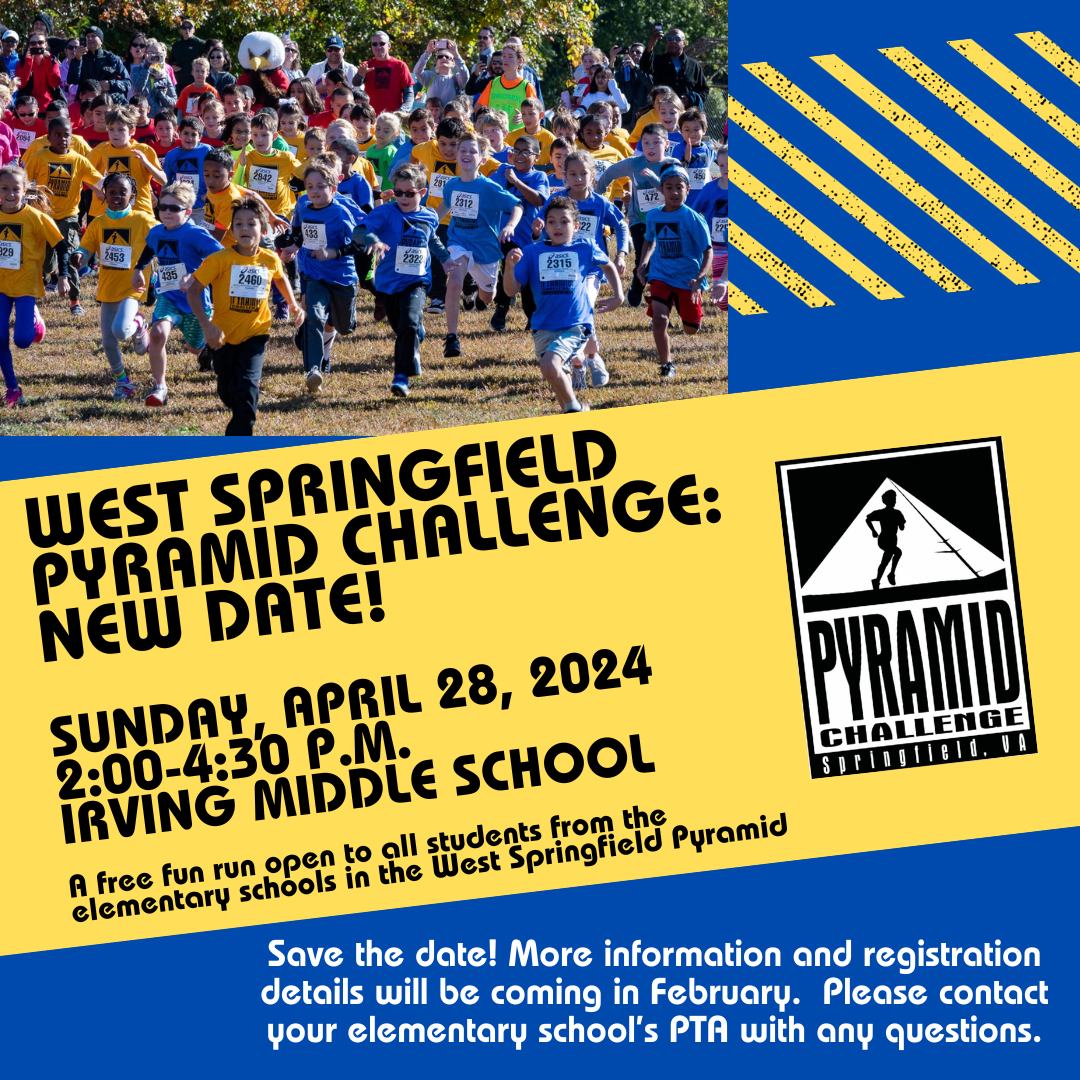 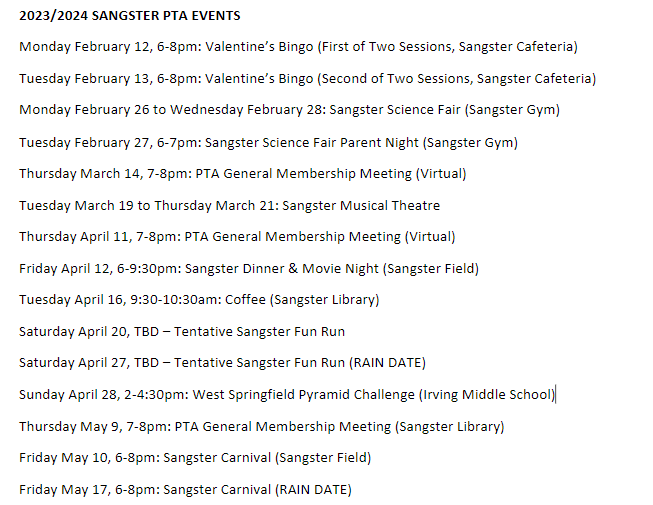 Membership: Margaret LifseyCurrent members: 250School Directory now available at https://sangster.memberhub.com/directoryFor questions contact Margaret Lifsey sangsterptadirectory@gmail.com.Volunteers: Tracy WinwardWe are always looking for volunteers! To sign up for the volunteer list, please scan the QR code below. Questions? Please email our PTA Volunteer Coordinator, Tracy Winward at sangsterptavolunteers@gmail.com.Sign up: Scan QR or visit https://forms.office.com/r/8NRp9sFfbPThe next meeting will be held virtually on March 14, 2024 @ 7pm.Meeting adjourned at 7:42pm.